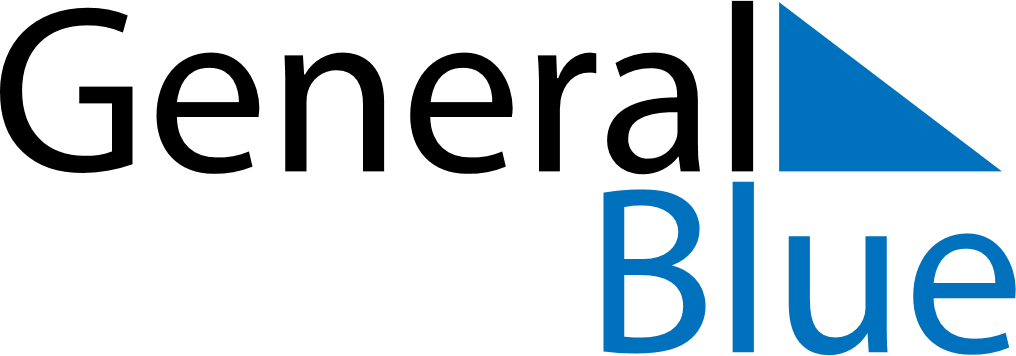 Weekly CalendarDecember 1, 2025 - December 7, 2025Weekly CalendarDecember 1, 2025 - December 7, 2025Weekly CalendarDecember 1, 2025 - December 7, 2025Weekly CalendarDecember 1, 2025 - December 7, 2025Weekly CalendarDecember 1, 2025 - December 7, 2025Weekly CalendarDecember 1, 2025 - December 7, 2025MondayDec 01TuesdayDec 02TuesdayDec 02WednesdayDec 03ThursdayDec 04FridayDec 05SaturdayDec 06SundayDec 076 AM7 AM8 AM9 AM10 AM11 AM12 PM1 PM2 PM3 PM4 PM5 PM6 PM